AP Biology – Ms. BakerNAME_____________________________________________________GEL ELECTROPHORESIS VIRTUAL LAB   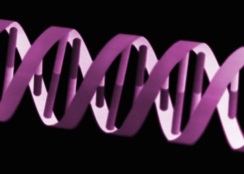 Answer the following questions as you move through the lab exercise.What does Gel Electrophoresis do to DNA?What other molecules is it used for?What is the purpose of the gel?Where do you put the DNA samples?How do the DNA strands sort themselves?How do we make the strands more visible?What are the steps in running a gel?What do you need to run a gel?What is agarose?What is the buffer used?Why do you put plastic wrap over the flask?What does the comb do?What does the buffer do?What do you need to load the DNA sample?What is the size standard used for?What does the electric current do?Where should the short and long strands end up?What stain do we use and what does it do?Determine the approximate length of all your DNA strands.Check your answers.